FondoAsilo,MigrazioneeIntegrazione2021-2027Sezione1–SoggettoProponente1.1ComponentidelpartenariatoSezione2–Anagraficadiprogetto2.1Anagraficadiprogetto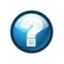 Sezione3–Contestodelprogetto3.1Contestodiriferimentodelprogetto:iproblemieifabbisognisucuiintervenire(max5.000caratteri)Sezione4–ObiettivierisultatiObiettivogenerale(max1.500caratteri)Obiettivispecificierisultatiattesi(max1.500caratteri-Indicaregliobiettivispecificisecondounelencoanumerazioneprogressiva)Sezione5 –ReteTerritoriale5.1Reteterritoriale(max1.500caratteri)Sezione6–Descrizionedelleattivitàinworkpackages6.1DescrizionedelleattivitàarticolataWorkPackagesAll’interno di questa sezione il soggetto proponente è tenuto a riportare le attività che intende intraprendere utilizzando ilmodello denominato Work Breakdown Structure (WBS). La WBS prevede l’articolazione del progetto in pacchetti di lavoro(Work Packages–inbreveWP)all’internodeiqualisonodeclinatelesingoleattività(task)darealizzareeiprodotti.La determinazione dei WP segue un criterio di aggregazione puramente logico delle attività da svolgere e non un criteriomeramente temporale. Ciò significa che i WP non coincidono necessariamente con le fasi temporali del progetto madovrebbero essere individuati in relazione a un risultatoda ottenere ed essere chiaramente identificabili sotto il profilodelle responsabilità. Il numero di WP deve essere appropriato alla complessità del lavoro e al progetto. Per ogni Workpackagebisogna indicareledata di inizioedi fineprevista.Ogni WP è articolato in Tasks, vale a dire nelle attività da realizzare, sotto la guida di un responsabile individuato nelcapofilaonelpartner,direttoallaproduzionedispecificiprodotti(output/deliverables)ealraggiungimentodiunrisultato.I Tasks non devono riferirsi a periodi troppo lunghi (ad esempio coincidenti con la durata del progetto) ad eccezione delleattività continuative o trasversali (es. servizi agli sportelli). Inoltre, non è conveniente inserire troppi Tasksnello stessoWP,maè preferibile organizzareilprogettoinunnumero maggiore di WP.Ogni progetto avrà un minimo di due pacchetti di lavoro: il WP 0 con le attività di gestione e coordinamento e il WP1con le attività (tasks) e i prodotti relativi agli obiettivi del progetto. È possibile introdurre i WP aggiuntivi necessari copiandoil WP1.Nel caso in cui il progetto preveda un solo WP (oltre il WP0) la durata del WP coinciderà con la durata dell’intero progetto.Nel caso di progetti articolati in un numero maggiore di WP, questi non dovrebbero estendersi temporalmente per tutta laduratadelprogetto,specienelcaso diprogettiintegrati,incui i WPsianologicamentecorrelatio dipendentiIl Work Package 0 è destinato a tutte le attività relative alla gestione generale e al coordinamento del progetto (riunioni,coordinamento, monitoraggio e valutazione del progetto, gestione finanziaria) e tutte le attività trasversali e quindi difficilida attribuire a un solo Work Package specifico. In tal caso, invece di suddividerli in più pacchetti di lavoro, il soggettoproponente è tenuto ad inserirli e descriverli nel WP 0. Per questo motivo il WP 0 ha un layout diverso in cui non ènecessario inserire obiettivi e durata. I task relativi alla WP 0 sono tassativamente elencati nell’apposita tabella dacompilare.I WP successivi (1 e seguenti) sono dedicati invece alla descrizione dettagliata delle attività specifiche previste inriferimentoaidiversiobiettiviprogettuali,conladeterminazionedeiprodottidarealizzareedeideliverablesdaconsegnareconle relativescadenze.Workpackage0(*) La compilazione dei Task 4 e 5 non è obbligatoria nel caso in cui la proposta progettuale sia presentata da un’organizzazione internazionale o sue agenzie, di cui all’articolo 62, paragrafo 1, primo comma, lettera c), punto ii), delregolamento finanziario, i cui sistemi, norme e procedure sono stati valutati positivamente dalla Commissione a norma dell’articolo 154, paragrafi 4 e 7, di detto regolamento, in qualità di Soggetto Proponente unico, secondo i limiti elemodalità descrittedall’Avvisoo dall’Invito.WorkpackagesPerinserirepacchettidilavoroaggiuntivi,copiareilpacchettodilavoro1tuttelevoltenecessarie6.3RiepilogoWPProgetto*SispecificachelasommadegliimportideiWPvienecalcolataautomaticamenteinbaseagliimportiindicati nelbudget.Sezione7–Complementaritàesostenibilità7.1.Complementaritàconaltriprogetti(max1.500caratteri)7.2Sostenibilitàdeirisultatidelprogetto(max.1.500caratteri)Sezione8–Destinataridelleazioni8.1Indicazionedeidestinatari(max.2.500caratteri):Sezione9–IndicatoriSchedadegliindicatoriInallegatoalladocumentazionediselezionedelprogetto(es.Avviso,Invitoadhoc,etc.),èriportatalalistadegliindicatoriobbligatoridacompilare.Talelistacomprende:gliIndicatoriComunidioutputedirisultatopertinentirispettoall’intervento(selezionatitraquellicontenutinell’AllegatoVIIIdelRegolamento2021/1147delFAMI2021-2027);eventualiindicatoriaggiuntivi(dioutputedirisultato)stabilitinelProgrammaNazionaledelFAMI,pertinentirispettoai contenutidell’intervento.eventualiulterioriindicatoriobbligatoridioutputedirisultatocollegatiallespecifichedeterminazionidelleazionifinanziatenell’interventopropostidall’Autoritàdigestione.Nel suddetto allegato vengono fornite indicazioni metodologiche relative alla definizione di tutti gli indicatori obbligatori(significato dei termini utilizzati; unità di misura; target; indicatore di risultato associato; eventuale baseline di riferimento) ele modalità di misurazione (momento di registrazione dei dati; metodologie di raccolta dei dati richieste come sondaggi ofocus group;strumento di raccoltadati;ecc.).Il soggetto proponente è tenuto a utilizzare tutta la lista degli indicatori obbligatori proposta. Potranno scegliere di nonutilizzare solo quegli indicatori collegati ad attività non realizzate con il progetto finanziato. Inoltre, il soggetto proponentepotrà proporre eventuali indicatori specifici aggiuntivi fino ad un limite massimo di 3 indicatori di realizzazione e 3indicatori di risultato. L’Autorità di Gestione si riserva la facoltà di approvare tali indicatori aggiuntivi dopo una verifica dellarispondenzaaicriteri di qualitàadottatidalsistema FAMI.Pertuttigliindicatoribisognaspecificareiltargetdaraggiungere,ilWPdiriferimento,ladatadivalutazioneeilbudgetcopertodall’indicatore,corrispondenteaquellodel/iWPassociato/iall’indicatore.Indicatori comuni; indicatori aggiuntivi del Programma Nazionale; eventuali indicatori aggiuntivi proposti dall’Autorità di Gestione.L'elenco degli indicatori obbligatori è precompilato dall'Autorità di gestione in base all'intervento. Il soggetto proponente deve imputare idati richiesti per ogni indicatore (target, WP, data d valutazione e budget). Si può omettere di imputare i dati solo nel caso in cui gliindicatorinon risultinopertinentirispettoalleazioniinserite nelprogettopresentatoIndicatori proposti dai soggetti proponenti. Possono essere proposti fino ad un limite massimo di 3 indicatori aggiuntivi, nei casi in cuigli indicatori obbligatori non permettano di misurare alcune attività progettuali proposte. La correttezza degli indicatori sarà verificatadall'AutoritàdiGestioneIlsoggettoproponentedeveindicareilvaloreattesodaraggiungereentrol'ultimadatadiconclusionedel/iWPassociato/iall'indicatore.Saràpossibileimputareunicamenteivaloriammissibiliinrapportoall’unitàdimisuradell'indicatore(es.pern.0-999999999, per %0-100 o 0-999999999,per range 0-1o 0-10Il soggetto beneficiario deve indicare il WP corrispondente agli output o ai risultati misurati dall'indicatore. È possibile indicare più WPnei casiincuilostessoindicatorepuòessereutilizzatoper misuraregli outputoirisultati previstiindiversi WP.La data di valutazione deve coincidere con quella di conclusione del WP e viene espressa in numero di mesi. La data saràtrasformatainformatodatasolodopol'eventualeapprovazionedelprogettoelastipuladellaconvenzionedi sovvenzione.Ilsoggettoproponentepuòselezionarel'unitàdimisuratraleseguenti: numeroassoluto,percentuale,range0-1,range1-10.Modalitàdimisurazionedegliindicatori(max2500caratteri)Sezione10–GestionedelprogettoSistemadigestionedelprogetto-Gruppodilavoro(max3.000caratteri)Monitoraggio,valutazione(max2.000caratteri)Riskassessment,(max1.000caratteri)Comunicazione(max1.500caratteri)ObiettivoSpecificoMisuradiattuazioneAmbitodiapplicazioneInterventodelProgrammaNazionaleBeneficiarioCapofilaPartnerTitolodelProgettoCostodelProgettoDurataCodicedelProgettoAmbitoterritorialeN.DenominazioneRuolo1XxxCapofila2YyyyPartner3zzzzzPartner4PartnerWorkPackage0:GestioneecontrollodelprogettoQuestopacchettodilavoro haperoggettoattivitàtrasversali,nondirettamenteconnesseagliobiettivieairisultatidelprogetto,maalcuiraggiungimentoconcorrono parimenti alle altre. In particolare, il presente WP comprende 5 task obbligatori (*) relativi al coordinamento, alla gestione amministrativa eorganizzativadel progettoWorkPackage0:GestioneecontrollodelprogettoQuestopacchettodilavoro haperoggettoattivitàtrasversali,nondirettamenteconnesseagliobiettivieairisultatidelprogetto,maalcuiraggiungimentoconcorrono parimenti alle altre. In particolare, il presente WP comprende 5 task obbligatori (*) relativi al coordinamento, alla gestione amministrativa eorganizzativadel progettoWorkPackage0:GestioneecontrollodelprogettoQuestopacchettodilavoro haperoggettoattivitàtrasversali,nondirettamenteconnesseagliobiettivieairisultatidelprogetto,maalcuiraggiungimentoconcorrono parimenti alle altre. In particolare, il presente WP comprende 5 task obbligatori (*) relativi al coordinamento, alla gestione amministrativa eorganizzativadel progettoI.ImportototaledelWP:L’importototaledelWPvienecalcolatoautomaticamenteinbaseagliimportiinseritinelbudgetI.ImportototaledelWP:L’importototaledelWPvienecalcolatoautomaticamenteinbaseagliimportiinseritinelbudgetII.DescrivereilWorkPackage(max2.500):Descrivere dettagliatamente il contenuto del WP delineando in che modo verranno realizzate le 5 attività (Task) obbligatorie (*) di questo WP. Si prega diesserespecificiII.DescrivereilWorkPackage(max2.500):Descrivere dettagliatamente il contenuto del WP delineando in che modo verranno realizzate le 5 attività (Task) obbligatorie (*) di questo WP. Si prega diesserespecificiII.DescrivereilWorkPackage(max2.500):Descrivere dettagliatamente il contenuto del WP delineando in che modo verranno realizzate le 5 attività (Task) obbligatorie (*) di questo WP. Si prega diesserespecificiIII.TaskIlWP0prevedeleseguenti5attivitàprecompilate obbligatorieIII.TaskIlWP0prevedeleseguenti5attivitàprecompilate obbligatorieIII.TaskIlWP0prevedeleseguenti5attivitàprecompilate obbligatorieN.Titoloattività:ResponsabileattivitàSpecificareperogniattivitàilresponsabile(capofilaopartner).Laddovel’attivitàsiaoggettodiaffidamentoasoggettoesternoalpartenariato,inserireladicituraappalto(es.Capofila/Appalto)1Coordinamentoegestionedelprogetto2Attivitàamministrative3Rendicontazionedellespesesostenute4Verifichedelrevisoreindipendente(**)5Verifichedell’espertolegale(*)….Siaggiunganonuoverigheperl'inserimentodiulterioriattività,ovenecessarioSiaggiunganonuoverigheperl'inserimentodiulterioriattività,ovenecessarioSiaggiunganonuoverigheperl'inserimentodiulterioriattività,ovenecessarioIV.Prodotti(Output)Indicare le realizzazioni, i beni strumentali e i servizi derivanti dalle attività (es. riunioni di avvio, comitati direttivi o di pilotaggio, incontro di valutazioneintermedia).Nonincludereelementisecondariminoriostrumentali(es.documentidilavorointerni,verbaliriunioni,questionari,registripresenze,ecc.)IV.Prodotti(Output)Indicare le realizzazioni, i beni strumentali e i servizi derivanti dalle attività (es. riunioni di avvio, comitati direttivi o di pilotaggio, incontro di valutazioneintermedia).Nonincludereelementisecondariminoriostrumentali(es.documentidilavorointerni,verbaliriunioni,questionari,registripresenze,ecc.)IV.Prodotti(Output)Indicare le realizzazioni, i beni strumentali e i servizi derivanti dalle attività (es. riunioni di avvio, comitati direttivi o di pilotaggio, incontro di valutazioneintermedia).Nonincludereelementisecondariminoriostrumentali(es.documentidilavorointerni,verbaliriunioni,questionari,registripresenze,ecc.)N.TaskNomeprodotto(esclusiiprodottiprincipali):Indicareilnomedelprodottonumerandoloinmodoprogressivoeinmanieradachiarirelacorrispondenzaconitask (es.1.1,1.2,2.1,3.1.,3.2., etc.)Mese di realizzazione delprodottoIndicareilmesedirealizzazione(es.Imese,IImese,etc.)1.1.1.22.1….Siaggiunganonuoverigheperl'inserimentodiulterioriprodotti,ovenecessarioSiaggiunganonuoverigheperl'inserimentodiulterioriprodotti,ovenecessarioSiaggiunganonuoverigheperl'inserimentodiulterioriprodotti,ovenecessarioV.Prodottiprincipali(Deliverable)Indicareeventualirelazioniintermedie,relazioniorapportifinali.Senonsonoprevistiprodottiprincipalisipuòevitaredicompilarelasezione.V.Prodottiprincipali(Deliverable)Indicareeventualirelazioniintermedie,relazioniorapportifinali.Senonsonoprevistiprodottiprincipalisipuòevitaredicompilarelasezione.V.Prodottiprincipali(Deliverable)Indicareeventualirelazioniintermedie,relazioniorapportifinali.Senonsonoprevistiprodottiprincipalisipuòevitaredicompilarelasezione.N.TaskNomeprodottiprincipali(esclusigli altriprodotti):Indicare il nome del prodotto principale numerandolo in modo progressivo e in maniera da chiarire lacorrispondenzaconitask(es.1.1,1.2,2.1,3.1.,3.2.,etc.);ladatadiconsegnanondevecoincidereconlafine delprogettomacon quelladiconclusione dell’attivitàMese di consegna delprodottoprincipalefinaleIndicareilmesediconsegna(es.Imese,IImese,etc.)1.1.1.22.1….Siaggiunganonuoverigheperl'inserimentodiulterioriprodotti,ovenecessarioSiaggiunganonuoverigheperl'inserimentodiulterioriprodotti,ovenecessarioSiaggiunganonuoverigheperl'inserimentodiulterioriprodotti,ovenecessarioVI. NoteSenecessario,fornireulterioridettaglicircaleattivitàdarealizzare.VI. NoteSenecessario,fornireulterioridettaglicircaleattivitàdarealizzare.VI. NoteSenecessario,fornireulterioridettaglicircaleattivitàdarealizzare.WorkPackage1:SpecificareilnomedelpacchettodilavoroemantenerelastessanumerazionedelWPnelcalcolodelbudgetWorkPackage1:SpecificareilnomedelpacchettodilavoroemantenerelastessanumerazionedelWPnelcalcolodelbudgetWorkPackage1:SpecificareilnomedelpacchettodilavoroemantenerelastessanumerazionedelWPnelcalcolodelbudgetI.DurataI.DurataI.DurataI.1. Duratainmesi:I.2Datainizio:Indicare il mese di inizio del WP(es.Imese,IImese,etc.)I.3Datafine:IndicareilmesedifinedelWP(es.Imese,IImese, etc.)II.ObiettivospecificodelWP(risultatoprevisto):Precisareaqualedegliobiettivispecificidelprogetto(giàmenzionatinellasezione4.2)ilWPèassociatoII.ObiettivospecificodelWP(risultatoprevisto):Precisareaqualedegliobiettivispecificidelprogetto(giàmenzionatinellasezione4.2)ilWPèassociatoII.ObiettivospecificodelWP(risultatoprevisto):Precisareaqualedegliobiettivispecificidelprogetto(giàmenzionatinellasezione4.2)ilWPèassociatoIII.ImportototaledelWP:L’importototaledelWPvienecalcolatoautomaticamenteinbaseagliimportiinseritinel budgetIII.ImportototaledelWP:L’importototaledelWPvienecalcolatoautomaticamenteinbaseagliimportiinseritinel budgetIV.DescrizionedelWorkPackage(max2.500):Riportare le attività pianificate (Task) per raggiungere gli obiettivi del WP, specificando la metodologia adottata (es. approccio, misure e strumenti),spiegandoleragionidellametodologiapresceltainrelazionealtargeteagliobiettividelprogetto.DescrivereleretiattivateperlarealizzazionedelWPprecisandoi soggetticoinvoltieirelativiruoli.IV.DescrizionedelWorkPackage(max2.500):Riportare le attività pianificate (Task) per raggiungere gli obiettivi del WP, specificando la metodologia adottata (es. approccio, misure e strumenti),spiegandoleragionidellametodologiapresceltainrelazionealtargeteagliobiettividelprogetto.DescrivereleretiattivateperlarealizzazionedelWPprecisandoi soggetticoinvoltieirelativiruoli.IV.DescrizionedelWorkPackage(max2.500):Riportare le attività pianificate (Task) per raggiungere gli obiettivi del WP, specificando la metodologia adottata (es. approccio, misure e strumenti),spiegandoleragionidellametodologiapresceltainrelazionealtargeteagliobiettividelprogetto.DescrivereleretiattivateperlarealizzazionedelWPprecisandoi soggetticoinvoltieirelativiruoli.V.TaskIl Task non deve riferirsi a periodi troppo lunghi (ad esempio coincidenti con la durata del progetto) e preferibilmente dovrebbe avere durata inferiore a seimesi, ad eccezione di quelle attività che sono continuative (es. servizi agli sportelli), per le quali sono previsti appositi indicatori per misurarel’avanzamento(es.cittadinidipaesiterzipresiincaricodaglisportelli).Iltasknondeveessereconfusoconl’obiettivospecificonédeveavereperoggettomacro-fasioambitidi lavorotroppoampicorrispondentia potenziali WP.V.TaskIl Task non deve riferirsi a periodi troppo lunghi (ad esempio coincidenti con la durata del progetto) e preferibilmente dovrebbe avere durata inferiore a seimesi, ad eccezione di quelle attività che sono continuative (es. servizi agli sportelli), per le quali sono previsti appositi indicatori per misurarel’avanzamento(es.cittadinidipaesiterzipresiincaricodaglisportelli).Iltasknondeveessereconfusoconl’obiettivospecificonédeveavereperoggettomacro-fasioambitidi lavorotroppoampicorrispondentia potenziali WP.V.TaskIl Task non deve riferirsi a periodi troppo lunghi (ad esempio coincidenti con la durata del progetto) e preferibilmente dovrebbe avere durata inferiore a seimesi, ad eccezione di quelle attività che sono continuative (es. servizi agli sportelli), per le quali sono previsti appositi indicatori per misurarel’avanzamento(es.cittadinidipaesiterzipresiincaricodaglisportelli).Iltasknondeveessereconfusoconl’obiettivospecificonédeveavereperoggettomacro-fasioambitidi lavorotroppoampicorrispondentia potenziali WP.N.Titoloattività:Specificare il nome dell'attivitàcorrispondente a quanto descrittonellasezioneIVenumerareinmodoprogressivoResponsabile attivitàSpecificare per ogni attività ilresponsabile (capofila o partner).Laddove l’attività sia oggetto diaffidamentoasoggettoesternoalpartenariato, inserire la dicituraappalto(es.Capofila/Appalto)Meseinizio:Indicare il mese di iniziodell'attività(es.Imese,IImese,etc.)Mesefine:Indicareilmesedifinedell'attività(es.Imese,IImese,etc.)123….Siaggiunganonuoverigheperl'inserimentodiulterioriattività,ovenecessarioSiaggiunganonuoverigheperl'inserimentodiulterioriattività,ovenecessarioSiaggiunganonuoverigheperl'inserimentodiulterioriattività,ovenecessarioSiaggiunganonuoverigheperl'inserimentodiulterioriattività,ovenecessarioSiaggiunganonuoverigheperl'inserimentodiulterioriattività,ovenecessarioVI.Prodotti(Output)Indicare le realizzazioni, i beni strumentali e i servizi derivanti dalle attività (es. depliant; materiali per corsi di formazione; dispense; newsletter; ecc). Nonincludereelementisecondariminoriostrumentali(es.documentidilavorointerni,verbaliriunioni,questionari,registripresenze,ecc)VI.Prodotti(Output)Indicare le realizzazioni, i beni strumentali e i servizi derivanti dalle attività (es. depliant; materiali per corsi di formazione; dispense; newsletter; ecc). Nonincludereelementisecondariminoriostrumentali(es.documentidilavorointerni,verbaliriunioni,questionari,registripresenze,ecc)VI.Prodotti(Output)Indicare le realizzazioni, i beni strumentali e i servizi derivanti dalle attività (es. depliant; materiali per corsi di formazione; dispense; newsletter; ecc). Nonincludereelementisecondariminoriostrumentali(es.documentidilavorointerni,verbaliriunioni,questionari,registripresenze,ecc)VI.Prodotti(Output)Indicare le realizzazioni, i beni strumentali e i servizi derivanti dalle attività (es. depliant; materiali per corsi di formazione; dispense; newsletter; ecc). Nonincludereelementisecondariminoriostrumentali(es.documentidilavorointerni,verbaliriunioni,questionari,registripresenze,ecc)VI.Prodotti(Output)Indicare le realizzazioni, i beni strumentali e i servizi derivanti dalle attività (es. depliant; materiali per corsi di formazione; dispense; newsletter; ecc). Nonincludereelementisecondariminoriostrumentali(es.documentidilavorointerni,verbaliriunioni,questionari,registripresenze,ecc)N.TaskNomeprodotto(esclusiiprodottiprincipalifinali):Indicareilnomedelprodottonumerandoloinmodoprogressivoeinmanieradachiarirelacorrispondenzaconitask (es.1.1,1.2,2.1,3.1.,3.2., etc.)Nomeprodotto(esclusiiprodottiprincipalifinali):Indicareilnomedelprodottonumerandoloinmodoprogressivoeinmanieradachiarirelacorrispondenzaconitask (es.1.1,1.2,2.1,3.1.,3.2., etc.)Nomeprodotto(esclusiiprodottiprincipalifinali):Indicareilnomedelprodottonumerandoloinmodoprogressivoeinmanieradachiarirelacorrispondenzaconitask (es.1.1,1.2,2.1,3.1.,3.2., etc.)Mese di realizzazione delprodottoIndicareilmesedirealizzazione(es.Imese,IImese,etc.)1.1.1.22.1…Siaggiunganonuoverigheperl'inserimentodiulterioriprodotti,ovenecessarioSiaggiunganonuoverigheperl'inserimentodiulterioriprodotti,ovenecessarioSiaggiunganonuoverigheperl'inserimentodiulterioriprodotti,ovenecessarioSiaggiunganonuoverigheperl'inserimentodiulterioriprodotti,ovenecessarioSiaggiunganonuoverigheperl'inserimentodiulterioriprodotti,ovenecessarioVII.Prodottiprincipali(Deliverable)Indicare: Rapporti finali; Linee guida; Policy paper; Piattaforme Digitali; Siti Web; Piani di networking e comunicazione; Progetti formativi; Banche dati; ecc.Nonincludereelementisecondariminoriostrumentali(es.documentidilavorointerni,verbaliriunioni,questionari,registri,ecc.),Iprodottiprincipalinoncoincidonoconleattività,coniprodottigenericioirisultatidelleattività.VII.Prodottiprincipali(Deliverable)Indicare: Rapporti finali; Linee guida; Policy paper; Piattaforme Digitali; Siti Web; Piani di networking e comunicazione; Progetti formativi; Banche dati; ecc.Nonincludereelementisecondariminoriostrumentali(es.documentidilavorointerni,verbaliriunioni,questionari,registri,ecc.),Iprodottiprincipalinoncoincidonoconleattività,coniprodottigenericioirisultatidelleattività.VII.Prodottiprincipali(Deliverable)Indicare: Rapporti finali; Linee guida; Policy paper; Piattaforme Digitali; Siti Web; Piani di networking e comunicazione; Progetti formativi; Banche dati; ecc.Nonincludereelementisecondariminoriostrumentali(es.documentidilavorointerni,verbaliriunioni,questionari,registri,ecc.),Iprodottiprincipalinoncoincidonoconleattività,coniprodottigenericioirisultatidelleattività.VII.Prodottiprincipali(Deliverable)Indicare: Rapporti finali; Linee guida; Policy paper; Piattaforme Digitali; Siti Web; Piani di networking e comunicazione; Progetti formativi; Banche dati; ecc.Nonincludereelementisecondariminoriostrumentali(es.documentidilavorointerni,verbaliriunioni,questionari,registri,ecc.),Iprodottiprincipalinoncoincidonoconleattività,coniprodottigenericioirisultatidelleattività.VII.Prodottiprincipali(Deliverable)Indicare: Rapporti finali; Linee guida; Policy paper; Piattaforme Digitali; Siti Web; Piani di networking e comunicazione; Progetti formativi; Banche dati; ecc.Nonincludereelementisecondariminoriostrumentali(es.documentidilavorointerni,verbaliriunioni,questionari,registri,ecc.),Iprodottiprincipalinoncoincidonoconleattività,coniprodottigenericioirisultatidelleattività.N.TaskNomeprodottoprincipale(esclusiglialtriprodotti):Indicare il nome del prodotto principale finale numerandolo in modo progressivo e in maniera da chiarire lacorrispondenzaconitask(es.1.1,1.2,2.1,3.1.,3.2.,etc.);ladatadiconsegnanondevecoincidereconlafine delprogettomacon quelladiconclusione della attivitàMese di consegna delprodotto principale finaleIndicareilmesediconsegna(es.Imese,IImese,etc.)1.1.2.13.1….Siaggiunganonuoverigheperl'inserimentodiulterioriprodotti,ovenecessarioSiaggiunganonuoverigheperl'inserimentodiulterioriprodotti,ovenecessarioSiaggiunganonuoverigheperl'inserimentodiulterioriprodotti,ovenecessarioVIII.NoteSenecessario,fornireulterioridettaglicircaleattivitàdarealizzareVIII.NoteSenecessario,fornireulterioridettaglicircaleattivitàdarealizzareVIII.NoteSenecessario,fornireulterioridettaglicircaleattivitàdarealizzareRIEPILOGOWPPROGETTORIEPILOGOWPPROGETTORIEPILOGOWPPROGETTORIEPILOGOWPPROGETTORIEPILOGOWPPROGETTORIEPILOGOWPPROGETTODescrizioneDescrizioneMeseinizioMesefineImportoWP*% importo WPsu budgetprogetto………………….….….………INDICATORIDIOUTPUTINDICATORIDIOUTPUTINDICATORIDIOUTPUTINDICATORIDIOUTPUTINDICATORIDIOUTPUTINDICATORIDIOUTPUTIDIndicatori dioutputObbligatori(1)Unitàdimisura(6)Target(3)WP diriferimento(4)Data divalutazioneCompilazioneautomatica(5)(Precompilato)(Precompilato)(Precompilato)(Precompilato)(Precompilato)(Precompilato)(Precompilato)(Precompilato)(Precompilato)…(Precompilato)(Precompilato)N.Indicatori dioutput specificiAggiuntivi(2)Unitàdimisura(6)Target(3)WP diriferimento(4)Data divalutazioneCompilazioneautomatica(5)123INDICATORIDIRISULTATOINDICATORIDIRISULTATOINDICATORIDIRISULTATOINDICATORIDIRISULTATOINDICATORIDIRISULTATOINDICATORIDIRISULTATOIDIndicatori dirisultatoObbligatori(1)Unitàdimisura(6)Target(3)WP diriferimento(4)Data divalutazioneCompilazioneautomatica(5)(Precompilato)(Precompilato)(Precompilato)(Precompilato)(Precompilato)(Precompilato)(Precompilato)(Precompilato)(Precompilato)N.Indicatori dirisultatospecificiAggiuntivi(2)Unitàdimisura(6)Target(3)WP diriferimento(4)Data divalutazioneCompilazioneautomatica(5)123